Παράρτημα γΕνδεικτικό υλικόΕνότητα α, στάδιο 6Κυπριακές παραδοσιακές συνταγές παρασκευής ψωμιούΨωμί σιταρένιοΥλικά:1 ½ κιλό αλεύρι σιταρένιο5 ποτήρια χλιαρό νερό2 κουτάλια προζύμι1 πρέζα αλάτι2 κουταλάκια σουσάμι + ¼ κουταλάκι γλυκάνισοΕκτέλεση:Βάζουμε το σιταρένιο αλεύρι στη σκάφη (βούρνα που ζυμώνουμε) στη μία πλευρά και στην άκρια βάζουμε το προζύμι, το οποίο λιώνουμε με χλιαρό νερό.Βάζουμε το αλάτι και σιγά σιγά παίρνουμε όλο το αλεύρι προσθέτοντας το νερό όταν χρειάζεται και το ζυμώνουμε καλά.Όταν το ζυμώσουμε, το σκεπάζουμε για λίγο να ξεκουραστεί.Μετά κόβουμε λίγο ζυμάρι και πλάθουμε το ψωμί.Πασπαλίζουμε με το σουσάμι και το αφήνουμε να φουσκώσει.Όταν είναι έτοιμο, τα βάζουμε στο φούρνο να ψηθεί για μία ώρα.(Σωτήρα Κυριάκου 36 ετών, Κυπερούντα)Πηγή: Μουσείο Κυπριακών Τροφίμων και Διατροφής http://foodmuseum.cs.ucy.ac.cy/web/guest/allcivitems/civitem/744Ψωμί κριθαρένιοΥλικά:750 γρ. αλεύρι σιταρένιο750 γρ. αλεύρι κριθαρένιο2 κουταλιές προζύμι1 πρέζα αλάτι2 ποτήρια χλιαρό νερόΕκτέλεση:Διαλύουμε το προζύμι με λίγο νερό μέσα στη σκάφη.Προσθέτουμε το αλεύρι, το αλάτι και λίγο λίγο το νερό, μέχρι να πλάθεται το ζυμάρι.Παίρνουμε το ζυμάρι, το πλάθουμε και το βάζουμε μέσα στη σανίδα για να πάρει σχήμα.Το αφήνουμε πάνω στη σανίδα για 30 λεπτά, για να μπει και μετά το βάζουμε στο φούρνο για 1 ώρα.(Ουρανία Χριστοδούλου 72 ετών, Κυπερούντα)Πηγή: Μουσείο Κυπριακών Τροφίμων και Διατροφής http://foodmuseum.cs.ucy.ac.cy/web/guest/allcivitems/civitem/743ΔακτυλιέςΥλικά:20 κιλά αλεύριΠροζύμι (για 1 ψωμί)2 κουταλάκια μαστίχα2 κουταλάκια μέχλεπι2 κουταλάκια μοσχοκάρυδο8 κιλά νερό (περίπου μια ‘σίκλα’ μέχρι να πιάσει το ψωμί)2-3 ποτήρια λάδι (φυτικό)Εκτέλεση:Παίρνουμε το προζύμι και προσθέτουμε το νερό και τις μυρωδιές.Προσθέτουμε σιγά σιγά το αλεύρι και εναλλάξ το λάδι και ριζιάζουμε.Ζυμώνουμε.Το αφήνουμε να ‘μπει’ (να φουσκώσει).   Κόβουμε σε κομμάτια και πλάθουμε με το μαρζάτζι.Σχηματίζουμε με το μαχαίρι τη δακτυλιά και το αφήνουμε ενάμιση ώρα για να ‘μπει’.Το βάζουμε στον φούρνο των ξύλων για 1 ώρα.Πηγή: Μουσείο Κυπριακών Τροφίμων και Διατροφής http://foodmuseum.cs.ucy.ac.cy/web/guest/allcivitems/civitem/2780Ψωμί με προζύμιΥλικά:1 κιλό αλεύρι5 ½ ποτήρια χλιαρό νερό2 κουτάλια προζύμι ή 1 φακελάκι μαγιά1 πρέζα αλάτι1 κουταλιά σουσάμι (προαιρετικά) + ¼ κουταλιάς γλυκάνισοΕκτέλεση:Βάζουμε το αλεύρι στη σκάφη (βούρνα που ζυμώνουμε) στη μια πλευρά και στην άκρια το προζύμι, το οποίο λιώνουμε με χλιαρό νερό.Προσθέτουμε το αλάτι και σιγά σιγά παίρνουμε όλο το αλεύρι προσθέτοντας νερό, όταν χρειάζεται και το ζυμώνουμε καλά.Αφού το ζυμώσουμε, το σκεπάζουμε για λίγο να ξεκουραστεί.Πλάθουμε το ψωμί, το πασπαλίζουμε με το σουσάμι και το αφήνουμε να φουσκώσει.Όταν φουσκώσει, το βάζουμε στο φούρνο των ξύλων να ψηθεί για μια ώρα.(Σωτήρα Κυριάκου 36 ετών, Κυπερούντα)Πηγή: Μουσείο Κυπριακών Τροφίμων και Διατροφής http://foodmuseum.cs.ucy.ac.cy/web/guest/allcivitems/civitem/742Ενότητα α, στάδιο 7Ενότητα β, στάδιο 1* Φωτογραφίες/εικόνες με απεικονίσεις της σποράς, του οργώματος, του θερισμού, του αλωνίσματος, του ανεμίσματος, του αλέσματος, του ζυμώματος ή του φουρνίσματος από τη σύγχρονη εποχή μπορούν να εντοπιστούν σε διάφορες ιστοσελίδες και blogs στο διαδίκτυο.Φωτογραφικό υλικό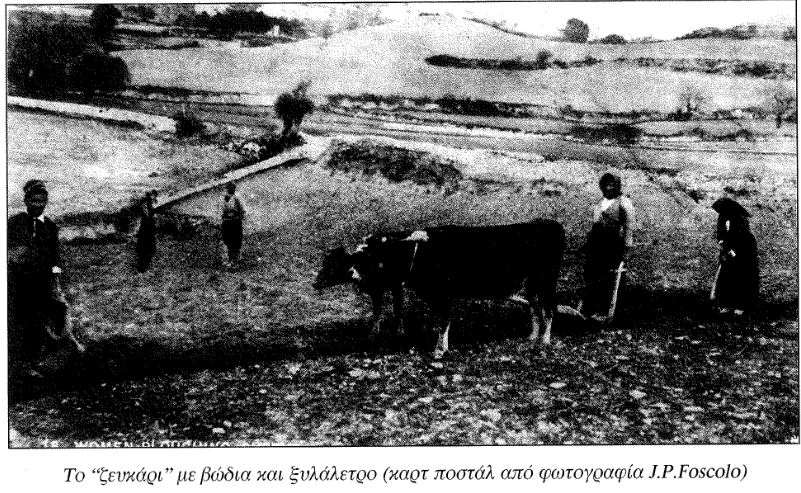 Πηγή: Μουσείο Κυπριακών Τροφίμων και Διατροφής http://foodmuseum.cs.ucy.ac.cy/web/guest/allcivitems/civitem/2609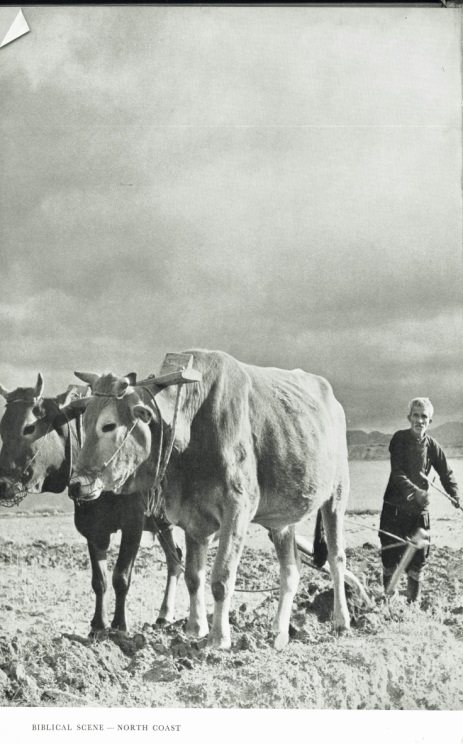 Πηγή: Europeana http://www.europeana.eu/portal/record/2058601/object_CUT_5357972.html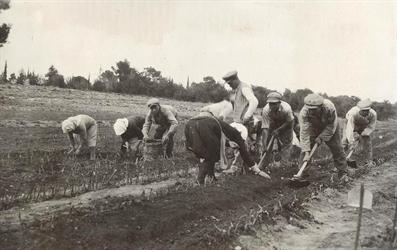 Πηγή: Europeana http://www.europeana.eu/portal/record/2032003/GR_item_83714.html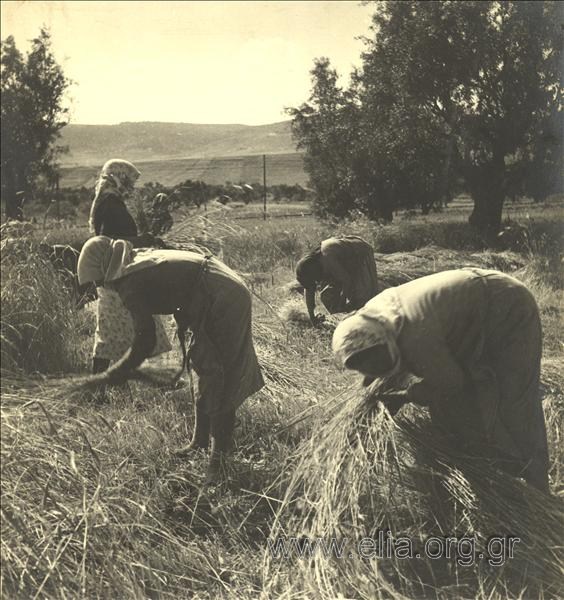 Πηγή: Europeana http://www.europeana.eu/portal/record/2055708/463993.html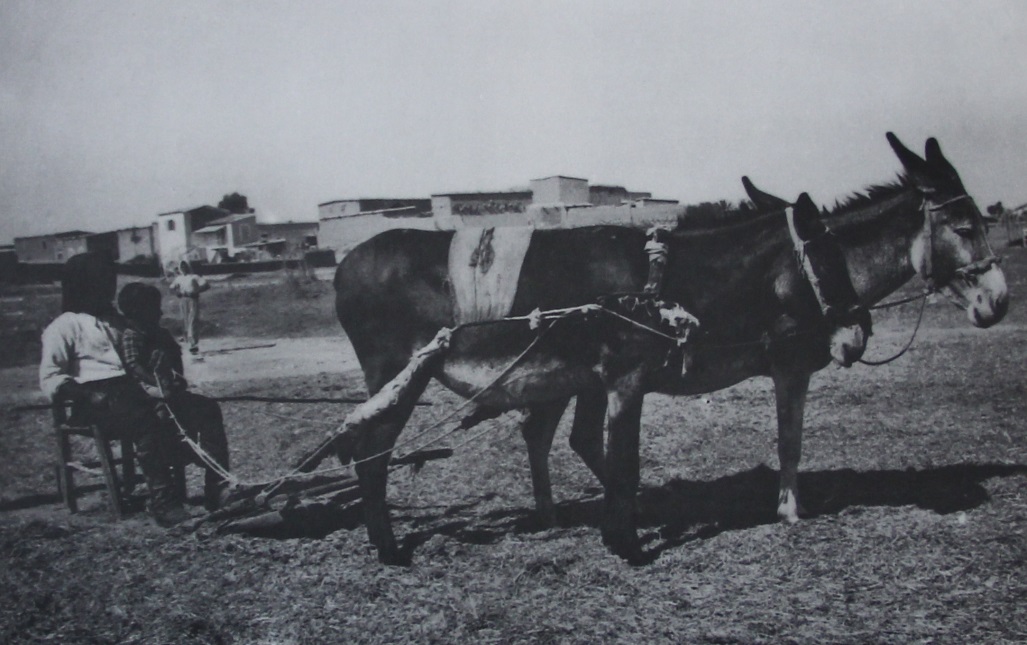 Πηγή: Μουσείο Κυπριακών Τροφίμων και Διατροφής http://foodmuseum.cs.ucy.ac.cy/web/guest/allcivitems/civitem/2612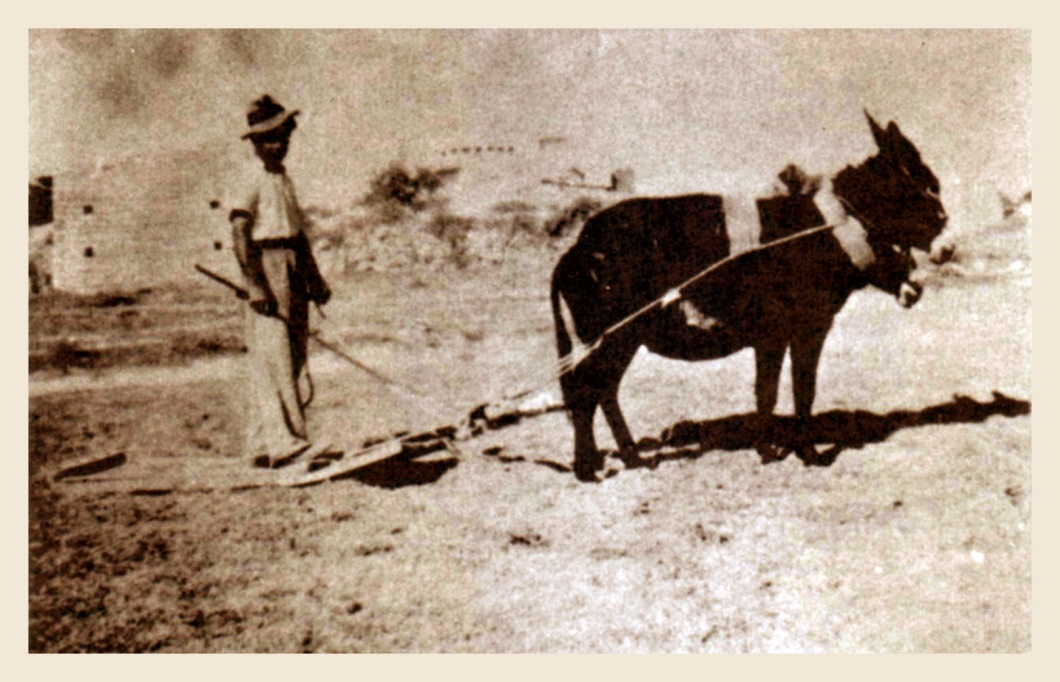 Πηγή: Europeana http://www.europeana.eu/portal/record/2058601/object_CUT_6341854.html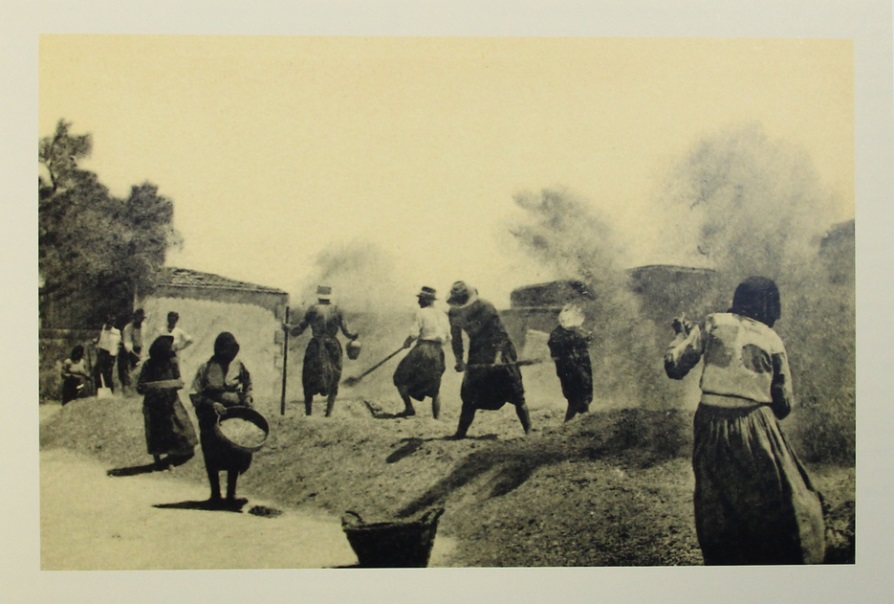 Πηγή: Μουσείο Κυπριακών Τροφίμων και Διατροφής http://foodmuseum.cs.ucy.ac.cy/web/guest/allcivitems/civitem/2617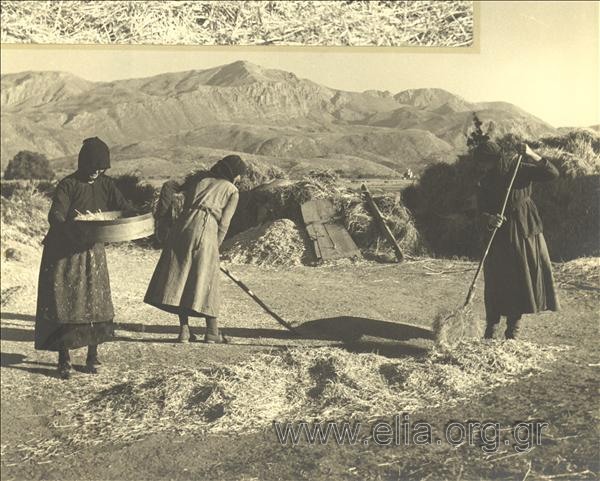 Πηγή: Europeana http://www.europeana.eu/portal/record/2055708/464133.html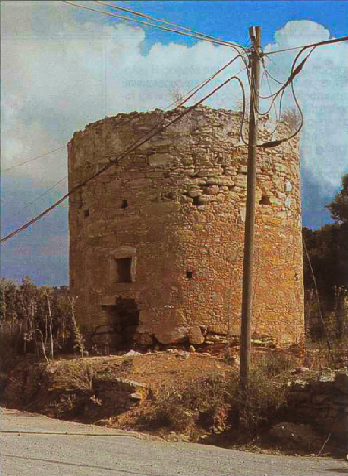 Πηγή: Μουσείο Κυπριακών Τροφίμων και Διατροφής http://foodmuseum.cs.ucy.ac.cy/web/guest/allcivitems/civitem/2492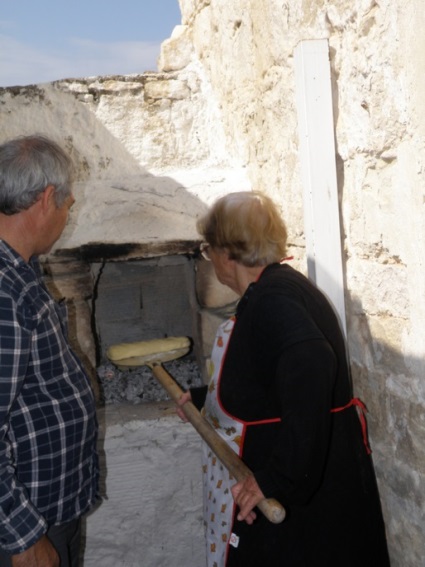 Πηγή: Μουσείο Κυπριακών Τροφίμων και Διατροφής http://foodmuseum.cs.ucy.ac.cy/web/guest/allcivitems/civitem/1765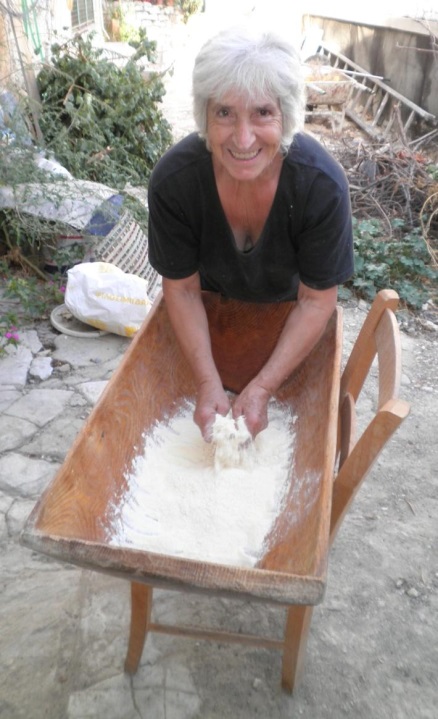 Πηγή: Μουσείο Κυπριακών Τροφίμων και Διατροφής http://foodmuseum.cs.ucy.ac.cy/web/guest/36/civitem/1786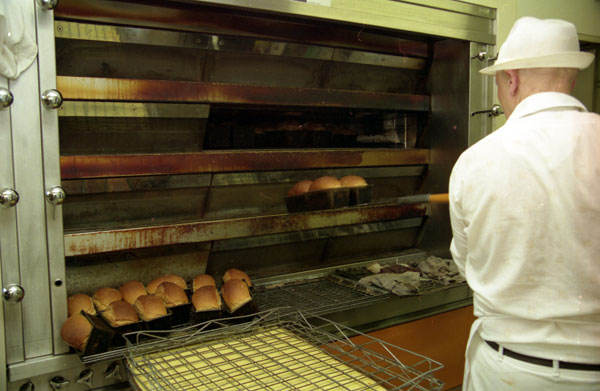 12. Πηγή: Europeanahttp://www.europeana.eu/portal/record/2022368/n04668.htmlΣύντομες επεξηγήσεις για το κάθε είδος ψωμιούΛευκό ψωμί: Γίνεται από αλεύρι που περιέχει μόνο τον κεντρικό  πυρήνα των σιτηρών (ενδοσπέρμιο).Μαύρο ψωμί: Παρασκευάζεται από αλεύρι που προέρχεται από το ενδοσπέρμιο και από 10% πίτουρο. Μπορεί επίσης να αναφέρεται στο άσπρο ψωμί με προσθήκη χρωστικών (συχνά χρωστική καραμέλα) για να γίνει καφέ.Ψωμί ολικής αλέσεως: Περιέχει το σύνολο του κόκκου του σιταριού (ενδοσπέρμιο, πίτουρο, φύτρο).Πολύσπορο ψωμί: Πρόκειται για υψηλής θρεπτικής αξίας ψωμί, πλούσιο σε φυτικές ίνες, βιταμίνες, αμινοξέα και άλλα θρεπτικά συστατικά. Από το όνομά του, καταλαβαίνουμε ότι παρασκευάζεται από διάφορα είδη δημητριακών, όπως σιτάρι, σίκαλη, κριθάρι, βρώμη, καλαμπόκι, σπόρους κεχριού, παπαρούνας, ηλιόσπορου.Χωριάτικο ψωμί: Παρασκευάζεται από αλεύρι, το οποίο παράγεται αποκλειστικά και μόνο από σκληρό σιτάρι και έχει χρυσοκίτρινο χρώμα.Καλαμποκόψωμο: Παρασκευάζεται από αλεύρι καλαμποκιού, το οποίο παράγεται από την άλεση του αραβόσιτου, έχει έντονο κίτρινο χρώμα, απαλή υφή και νόστιμη γεύση.Ψωμί σίκαλης: Γίνεται από αλεύρι σίκαλης, το οποίο έχει υψηλότερη περιεκτικότητα σε φυτικές ίνες από πολλούς κοινούς τύπους ψωμιού και συχνά είναι πιο σκούρο στο χρώμα. Μπορεί να έχει ανοιχτό ή σκούρο χρώμα, ανάλογα με τον τύπο του αλεύρου που χρησιμοποιείται και την προσθήκη χρωστικών, και συνήθως είναι πυκνότερο από το ψωμί που γίνεται από αλεύρι σίτου, ενώ έχει περισσότερες φυτικές ίνες από το λευκό ψωμί. Πηγή: Μουσείο Λούλη http://www.loulismuseum.gr/education/bread.html?showall=&start=5